Ласточке демократической борьбы в Кыргызстане – ДДК исполнилось четверть векаВ этом году объединение Демократическое Движение «Кыргызстан» (ДДК) отмечает свое двадцатипятилетие. Кыргызстан является одним из постсоветских государств, в котором довольно быстро зародилось гражданское общество. ДДК внесло свой непосильный вклад в успешные демократические трансформации в стране. Краткая информацияТоржественное собрание, посвященное празднованию 25-летия ласточки демократического движения в Кыргызстане, пройдет в среду 26-го мая в здании Кыргызского национального драматического театра. (Церемония основания движения также проводилась в здании этого театра 25-26-го мая 1990-го года).Академик А.Эркебаев – один из основателей ДДК.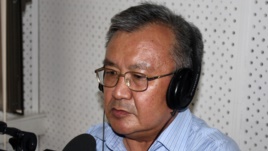 Научно-опытное мероприятие, посвященное 25-летию ДДК, было проведено 20-го мая в Научной Академии Наук Кыргызской Республики. Президент академии А.Эркебаев произнес торжественную речь, после которой был организован показ документального фильма Э. Сарыбаева. На собрании выступили ученые К.Исаев, А.Ормушев, А.Асанканов, Ж.Омурова, С.Дуйшембиев, Б.Орунбеков и бывшие члены ДДК К.Матказиев, Ж.Усупов, С.Мурзакулова и другие. Невысказанные доселе слова...Если в некоторых пост-советских государствах по сей день члены бывших антикоммунистических демократических организаций подвергаются гонениям, другие погибают, а третьи находятся в политическом убежище, то в Кыргызстане бывшие члены ДДК награждаются государственными премиями и занимают высокие должности, среди которых: спикер парламента, президент Национальной академии наук Кыргызской Республики, депутат, омбудсмен, министр, областной аким, народный писатель, доктор наук, профессор, научный деятель и т.д.  Официальное празднование 25-летия ДДК в Кыргызстане является символичным для судьбы Кыргызстана, пережившего три народных восстания с 1990-го года, два народных восстания с начала века, и развивающегося в парламентской демократии. Важные события, связанные с историей ДДК, внесены в энциклопедии и книги по истории независимого Кыргызстана. Кыргызстанское общество гордится ДДК так же, как члены ДДК гордятся нынешним обществом страны.  В болоте тоталитарного режимаВ составе СССР Кыргызстан имел политически и национально ограниченную независимость. За каждым движением Кыргызской ССР следил коммунистический Кремль, чьи распоряжения безмолвно выполнялись кыргызскими руководителями. Помимо этого, руководители Кыргызстана назначались председателями Компартии (КПСС) – единственной политической партии в Советском Союзе. Неугодные Кремлю местные руководители снимались с должности в любой момент, а на их место назначались покорные и послушные активисты. Подобные «удобные» руководители могли по 30-40 лет занимать должность спикера.  Советская Украина и Беларусь еще в 1945-м году стали одними из основателей и членами ООН. А Кыргызстан тогда еще не умел самостоятельно строить дипломатические отношения с зарубежными странами. Более того, помнится, как в 1989-м году 80-летний кыргыз Айтувар ажы, проживавший тогда в Австралии, захотел приехать на свою Родину и посетить Иссык-Куль, но МИД Кыргызской ССР не смогло получить для него разрешение на въезд. Прежде, чем устанавливать важные для республики связи, раньше необходимо было получить специальное разнрешение из Москвы. В целом, Кыргызстан был зависимой страной, которая не могла принимать важные для государства решения. Согласно закону СССР, Кыргызстан, безусловно, имел право выйти из состава СССР. Юрист Кубаныч Нурбеков (1928-1985) отметил это конституционное право республики в своем научном труде и был подвергнут за это гонениям со стороны Кремля. Пробуждение в КыргызстанеСреди патриотов, которые первыми начали призывать кыргызстанцев к новому мышлению и признанию нашей исторической ценности, были великие писатели и поэты Чингиз Айтматов, Тугелбай Сыдыкбеков, Казат Акматов, Кенеш Жусупов, Жалил Садыков, Тологон Касымбеков, Эсенгул Ибраев, Шайлообек Дуйшеев, режиссеры Толомуш Океев, Болот Шамшиев, Дооронбек Садырбаев, Мелис Убукеев, историки Омуркул Караев, Кушбек Усенбаев, Имел Молдобаев, многие талантливые и творческие личности (Сагынбек Момбеков) и пр. Борьба за свободу в Кыргызстане началась идеями за право владения землей и за возможность свободно строить свои дома, а также призывами за социальное равенство, потому что, начиная с 1920-х годов, кыргызская молодежь начала активно переезжать и обустраиваться в городе. Но до обретения независимости правительство не уделяло должного внимания жилищным проблемам кыргызской молодежи, постоянно проживающей в городах Фрунзе (Бишкек) и Ош. Власти были равнодушны к обращениям молодых людей о выделении земельных участков для строительства частных домов. В то же время представителям других национальностей, переезжавшим в республику из других стран, особенно из России, незамедлительно выдавались квартиры. У них даже были лишние квартиры, которые они десятилетиями сдавали кыргызам, не имеющим собственного жилья. В итоге, терпению молодых людей, живших в чужих домах и дворах в своей же республике, пришел конец, и в апреле-июне 1989-го года они начали занимать земельные участки вокруг Бишкека без разрешения. Коммунистическая власть тогда попыталась их наказать и призвать к порядку. В результате натиска со стороны власти, в июне 1990-го года кыргызская молодежь основала общественно-политическое движение «Ашар» и другие подобные объединения для защиты своих интересов. Среди составителей устава и программы этих организаций были и молодые кыргызские ученые. Этот период побудил оживление также и в научных кругах. 3-го июня 1989-го года была основана Ассоциация молодых историков Кыргызстана (АМИК). Первое заседание ассоциации было проведено на кыргызском языке (с синхронным переводом на русский). Местом проведения собрания был большой зал для заседания Союза писателей Кыргызстана. Когда коммунистическая власть попыталась сорвать мероприятие, мы заранее объявили о цели собрания в газете и пригласили в качестве гостей писателя Тугелбая Сыдыкбекова, великого манасчи из Китая Жусупа Мамая и получили их благословение. Также мы получили огромную поддержку со стороны писателя Чингиза Айтматова, который на тот момент работал в Москве. Так, АМИК была основана путем борьбы и сопротивления. В течение 1989-го года молодые ученые Академии наук Кыргызстана (философы, экономисты, филологи, юристы, историки и т.д.) и преподаватели и студенты высших учебных заведений участвовали в разработке уставов и программ различных политических организаций. Начиная с декабря 1989-го года, усилился натиск против «Ашара» со стороны коммунистической власти (например, одна из руководителей организации Жыпар Жекше была подвергнута гонениям). Тогда его члены и многие студенты, рабочие и молодые преподаватели устроили первые несанкционированные антикоммунистические митинги на площади Ала-Тоо в Бишкеке – два раза в конце января и третий раз 5-го февраля 1990-го года. (Жумагазы Усупов также отмечает, что в декабре 1989-го года проходил митинг недовольных гонениями «ашаровцев».)4-го февраля 1990-го года, перед последним митингом, нас пригласили на КТР и попросили принять участие в программе, призывающей молодежь не выходить на митинги (в то время я исполнял обязанности заведующего кафедрой Истории древнего мира и средних веков Кыргызского государственного университета). Помню свое удивление, когда мои слова о том, что «митинги, прошедшие в январе 1990-го года, имели пробуждающий характер» не были вырезаны из эфира. Оказывается, во время съемок программы в комнате режиссера за пультом сидел и контролировал запись сотрудник отдела идеологии КП в Кыргызстане Жумагул Сааданбеков, который приказал «выпустить в эфир без сокращений». С одной стороны, этот случай показывает силу коммунистической цензуры в телевидении, а с другой стороны, доказывает и то, что некоторые реформаторы среди кыргызских коммунистов считали, что «надо давать хоть какую-нибудь возможность для свободы слова». Хочу также отметить, что во время митинга на площади Ала-Тоо 5-го февраля 1990-го года была организована специальная группа для проведения политических дискуссий и дебатов с коммунистической властью; я был назначен заместителем председателя этой группы. Несмотря на различные препятствия, наша группа сумела вызвать коммунистическое руководство Кыргызстана на интеллектуальный поединок в феврале и марте того года. Первая большая встреча состоялась в зале заседания Ленинского районного партийного комитета Бишкека. Первый секретарь Центрального Коммитета КП Абсамат Масалиев принял участие в этом интеллектуальном поединке. Когда он начал перетягивать председательство на заседании, присутствующие в зале высказали недовольство и назначили руководителями собрания организационную группу.В разных регионах Кыргызстана молодые реформаторы начали поднимать сложные политические вопросы и высказывать требования. Некоторые из них успели стать депутатами последнего в советском режиме 12-го созыва Жогорку Кенеша (например, одним из них был учитель физики Омурбек Текебаев). Представители движения «Ашар» и молодые кыргызские активисты установили невидимые отношения с демократическими силами Балтики (во время встреч в Москве и Петербурге и т.д.), чей опыт они применили в общественно-политической судьбе Кыргызстана. Прогрессивно настроеннные представители интеллигенции в Бишкеке и, в целом, по всей республике очень активно поддержали это движение и инициативы молодых кыргызстанцев, призывающих к независимости. В феврале-апреле 1990-го года молодые активисты несколько раз выходили на открытую дискуссию с лидером коммунистической партии Кыргызстана А.Масалиевым и озвучивали свои требования в сфере политических и экономических реформ, в решении культурных проблем, улучшении экологической ситуации и в прочих направлениях. В результате в Кыргызстане начали набирать обороты политические силы, которые боролись против коммунистического режима. В итоге, молодые кыргызы начали проводить борьбу не только за право на собственное жилье, но и за государственную независимость. Весной 1990-го года в регионах Кыргызстана начались попытки основания подпольных политических организаций. Одной из них была «Асаба», которой руководил Кадыраалы Матказиев. Во время празднования Дня солидарности трудящихся 1-го мая 1990-го года ее представители вышли на площадь Ала-Тоо в Бишкеке колонной параллельно коммунистической демонстрации и пронесли транспаранты синего цвета с демократическими призывами вместо красных флагов. Они снова и снова выкрикивали: «Да здравствует демократия!» (Название движения «Асаба» было заимствовано из исторического романа писателя Тугелбая Сыдыкбекова «Кок асаба», что в переводе означает «Синее знамя»)Помню, как эту оппозиционную колонну, промаршировавшую до ЦУМа «Айчурек» в центре Бишкека, долго пытались удержать сотрудники милиции, перегородившие им путь. Среди нас были рабочие, молодые инженеры, ученые специалисты: Кадыраалы Матказиев (наш руководитель), Бакыт Омуралиев, Чапырашты Базарбаев, экономист Бекболот Талгарбеков, журналист Мелис Эшимканов, преподаватели Топчубек Тургуналиев, Камиля Кененбаева и др. Сотрудниками милиции, которые выстроились напротив мирно проходящих мимо площади оппозиционных демонстрантов, тогда управлял офицер милиции А.Суталинов. Чуть не произошли стычки и столкновения. Мы говорили друг другу: «Не поддавайтесь на провокацию!» Но было очевидно, что мы открыто проводили первую антикоммунистическую демонстрацию и нас запросто могли посадить в тюрьму. После того, как милиционеры переговорили с кем-то из вышестоящих во власти через свои специальные устройства, они разрешили оппозиционной колонне спокойно продолжить свой путь в направлении площади Ала-Тоо. Позже нам стало известно, что тогда отряд милиционеров связался с тогдашним заместителем министра внутрунних дел Феликсом Куловым, который приказал не задерживать демострантов и призвал руководство не препятствовать оппозиционной колонне. Помнится, как в русскоязычных газетах Бишкека фотографии участников оппозиционного парада были искажены, а слоганы, призывающие к демократии на наших транспарантах, были изменены и отретушированы. Точная и справедливая информация о демонстрации была освещена в газете «Фрунзе шамы», которая издавалась на кыргызском языке (ее неустанным редактором был Мелис Айдаркулов).Основание ДДКПосле этих событий усилились попытки создать крупный политический блок, который соединил бы все демократические организации, потому что некоторые не захотели отказываться от своих нназваний и слиться с движением «Асаба». Некоторые солидные люди пожелали войти в другое объединение, в обширный Народный Фронт, не захотев подчиняться молодым лидерам вроде К.Матказиева. Сегодня количество тех, кто говорит: «Мы мечтали основать ДДК, я внес свой непосильный вклад», - гораздо больше, чем тех, кто действительно приходил на собрания по созданию организации. Дело в том, что на эти собрания приходили только определенные представители общества. В некоторых учреждениях, например в Академии наук Кыргызстана и в Кыргызском государственном унивеситете, количество людей, участвовавших на первых собраниях по основанию демократического движения, было намного больше, чем тех, кто уже приходили на заседания по организации ДДК в качестве делегатов. Среди «ашаровцев» также бывали подобные инциденты. Среди молодежи в Москве и Ленинграде было много желающих основать ДДК. Но лишь их представители могли участвовать на заседаниях по организации ДДК, и им выдавались специальные мандаты. Было даже правило не впускать на заседание тех, у кого не было мандата (эти меры предосторожности были обоснованы тем, что сотрудники КГБ и прочих учреждений могли отправить своих шпионов под видом активистов). Все понимали, что созрела необходимость в создании крупного объединения для слияния сил различных антикоммунистических партий и движений в Кыргызстане, как Народный фронт в Эстонии. Некоторые уважаемые личности, с одной стороны, не захотели полностью податься в политику, а с другой стороны, гордость не позволила им оставаться равнодушными к создавшейся ситуации. В таких условиях, некоторые из них, не выходя из состава КПСС, намеревались присоединиться к демократическому движению. Это было их личное геройство. Не говоря о главных пяти со-председателях ДДК, важно отметить тех отважых патриотов, кто внес лепту в основание и развитие ДДК, среди которых были: Абдыганы Эркебаев, Жумагазы Усупов (Чон Аюу), Сабыр Муканбетов, Турсунбек Акун, Чапырашты Базарбаев, Бакыт Омуралиев, Жумамидин Кадырмамбетов, Табылды Эгембердиев, Сатыбалды Жээнбеков, Омурбек Абдрахманов, Камиля Кененбаева, Ракыйла Жусупова, Турсунбай Бакир уулу, Эмил Каптагаев, Субакун Бегалиев, Зайнидин Курманов, Кубанычбек Жумалиев, Райкан Тологонов, Алмаз Акматалиев, Мелис Эшимканов, Мелис Арыпбек, Бүбайша Арстанбекова, Мелис Байсымак, Таалай Ылайтегин, Райкан Абдувалиева, Шамшыбек Мамыров, Шералы Назаркулов, Ишенбек Жолбунов, Орозбек Бектуров, Зуура Уметалиева, Наталья Аблова, Жумабек Мисиралиев, Калыбек Арабаев, Эркин Шерниязов, Жанаалы Шабдрай-Зергер, Дыйканбек Садыков, Акылбек Сейитов, Сапар Мурзакулов, Замир Оморов, Таалай Ылайтегин, Виктор Черноморец, Александр Тузов, Тологон Усубалиев и тысячи других граждан. Старшие участники движения с гордостью и восхищением вспоминают, как рядом с ними постоянно находились сотни молодых парней и девушек в 1989-91-х гг. Например, Арслан Койчиев, Алмаз Кулматов, Жанылсынзат Турганбаева, Динара Иманова, Айнагуль Жоошбекова, Ыманберди Досбаев, Союзбек Салиев, Нинакан Орозбаева и другие многие студенты активно участвовали в мероприятиях ДДК и привлекали новых членов. Политическая партия – организация, которая должна иметь долгосрочный успех. Движение (фронт, блок, коалиция и пр.) – общественное объединение, которое существует недолго и включает представителей разных социальных слоев, также ее цели и обязательства гораздо обширнее, чем у политической партии. Очевидно, что движение распадается намного быстрее, чем партия. 25-26-го мая 1990-го года несколько небольших общественно-политических и общественных организаций в Бишкеке создали крупный политический фронт под названием «Демократическое движение Кыргызстана» (ДДК). Во время подготовительных работ мы выбирали между двумя названиями: «Демократическое Движение Кыргызстана» и «Демократический Фронт Кыргызстана». Но во время организационного заседания кто-то предложил «взять слово Кыргызстан в кавычки». Одним из ведущих собрания был депутат и писатель Казат Акматов, который поставил это предложение на голосование, и оно внезапно было одобрено. Из-за того, что ответственные за программу и устав будущей организации много говорили, да мало делали, задание перепоручили Камиле Кененбаевой – доценту Кыргызского женского педагогического института им. В.Маяковского, которой принадлежат следующие слова: «До этого я приготовила проекты уставов «Ассоциации молодых историков Кыргызстана» и «ашаровцев». Конечно, у меня на руках тогда были переведенные на русский язык некоторые документы антикоммунистических организаций балтийских республик. Будучи комсомольцами, мы были вынуждены знать наизусть уставы КПСС и ВЛКСМ. Поэтому мы знали какой должна быть структура уставов». К движению под названием ДДК присоединились ранее созданные в республике 24 общественных объединения и патриоты, не состоявшие раньше ни в одной организации. В целях программы ДДК было укрепление независимости Кыргызстана, основание демократического многопартийного политического строя, внедрение разнообразие форм приватизации вместо коммунистической приватизационной системы и создание легальной частной собственности. кыргызский народный писатель К.Акматов. 17.2.10.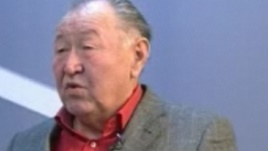 25-26-го мая 1990-го года на организационном заседании ДДК были назначены пять со-председателей (Казат Акматов, Толон Дыйканбаев, Жыпар Жекшеев, Кадыр Матказиев, Топчубек Тургуналиев), а также Совет и Правление организации.Главное, к данному движению были привлечены представители разных национальностей и религий, и оно имело огромную поддержку среди многих демократически настроенных этносов и слоев населения. Идеи движения поддержали Наталья Аблова, каракольский Отец Владимир, Виктор Запольский, члены многонациональной группы «Мемориал» в Кыргызстане и многие другие граждане. Несмотря на это, некоторые руководители-коммунисты относились к движению как к экстремистской группе. Эпоха активной деятельности ДДК. 1990-1991В начале июня 1990-го года в Ташкенте была проведена научная конференция на тему «Агрессия Русской империи в Средней Азии». В конференции приняли участие ученые-историки из республик Центральной Азии, включая кыргызстанских историков. Когда мы были в Ташкенте, в Оше начались трагические события. В Ташкенте к нам очень хорошо относились, и впервые там я услышал предположение, что за кыргызско-узбекским конфликтом стоит КГБ. Лидеры ДДК обращаются к народу. 1990.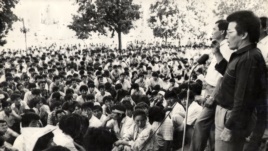 Во время событий в Оше представители ДДК призывали народ к миру и терпимости. Казат Акматов, Топчубек Тургуналиев, Жыпар Жекше, Кадыр Матказиев и Толон Дыйканбаев сыграли большую роль в качестве лидеров, призвавших народ к терпимости в те трагические времена. Кыргызско-узбекское братство, существующее на протяжении многих веков, смогло выстоять это испытание, унесшее жизни более 200 человек. Попытки КГБ использовать ошские события для удушения демократического движения ДДК в Кыргызстане оказались безуспешными. Особый вклад в распространение новых демократических взглядов в обществе внесли многие журналисты и публицисты, которые являлись членами ДДК. Печатным органом ДДК, основанным в 1991-м году – газетой «Майдан» руководил великий патриот, критик, поэт, переводчик Аман Токтогулов. Позже редакторство перешло Бакыту Орунбекову. Т.Эгембердиев (слева) и автор статьи. ДДК. 1991.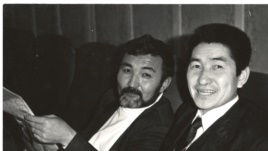 Пробуждающие, острые статьи журналистов, среди которых был ДДКовец Табылды Эгембердиев, начали публиковаться в газетах «Асаба», «Res Publica», «Бишкек шамы», «Эркин Тоо», «Кыргыз Туусу», «Кыргызстан маданияты» и пр. Журнал «Ала-Тоо» сыграл важную роль в распространении произведений и трудов историков и поэтов, запрещенных в тоталитарном режиме. Статьи членов ДДК тоже были опубликованы в этом журнале. ДДК внес соответствующий вклад в развитие свободы слова в Кыргызстане в те годы. Местные корреспонденты радио «Азаттык» также вошли в состав ДДК. С 1992-го года «Азаттык» начал свободно вещать на средних и ультракоротких волнах в Кыргызстане, и нужно отдельно отметить вклад бывших представителей ДДК, перешедших во власть. Справедливости ради необходимо уточнить, что в мае 1990-го года сами коммунисты в Кыргызстане начали делиться на два крыла: консерваторы и реформаторы. Коммунисты вроде Ж.Сааданбекова и А.Акаева придерживались реформаторского направления (как позже стало очевидным, большинство бывших коммунистов-реформаторов продолжили придерживаться авторитарной формы правления). Вечером 21-го октября 1990-го года члены Демократического Движения «Кыргызстан» приняли решение объявить политическую головку с требованиями укрепить независимость республики и внедрить должность президента в систему власти, избрание президента на основе народного голосования и многопартийную систему, а также упразднить власть КПСС. Их решение  поддержали 114 депутатов-реформаторов Жогорку Кенеша. В итоге, объявившие голодовку потребовали отставки лидера коммунистов А.Масалиева с должности спикера Жогорку Кенеша во время 11-й сессии Жогорку Кенеша 22-го октября, а также основание президентской формы правления, законное разрешение на многопартийность, упразднение полномочий Коммунистической партии как официальной правящей партии, оценку ошским событиям и пр. Такое политическое событие оживило народ и внутреннюю борьбу в парламенте. Несмотря на это, власти предприняли последнюю попытку назначить лидера компартии А.Масалиева президентом страны. Но во время голосования большинство депутатов не поддержали его кандидатуру. Первый президент А.Акаев (впереди) и А.Масалиев. 1990.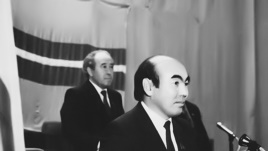 В результате этого, вечером 27-го октября, путем конкурентных выборов последнего круга, демократически настроенные депутаты назначили первым президентом Кыргызстана академика Аскара Акаева. Когда вечером А.Акаев встретился с членами ДДК, они одели на него белый калпак. С приходом к власти представителя демократических сил А.Акаева политическая обстановка в Кыргызстане улучшилась. Страна взяла курс демократического развития. В ноябре 1990-го года слова «советский» и «социалистический» были убраны из официального названия Кыргызстана, и он был объявлен Кыргызской Республикой. 15-го декабря 1990-го года Жогорку Кенеш принял Декларацию «О Независимости».  Кыргызстан был объявлен независимой страной в составе Советского Союза. В январе 1991-го года административная система управления была переформирована и включала в себя шесть областей (Чуй, Талас, Ош, Джалал-Абад, Иссык-Куль, Нарын) и столицу. Со-председатель ДДК Казат Акматов был назначен одним из советников президента. В стране была разрешена многопартийная система. Также прекратились гонения на политические организации, которые до этого боролись за свободу Кыргызстана. 5-го февраля 1991-го года историческое название столицы было восстановлено и изменено из «Фрунзе» в «Бишкек». В этом процессе также большую роль сыграли ДДК и Ассоциация молодых историков Кыргызстана. Так, Кыргызстан стал известен мировому сообществу как первая республика среди стран Средней Азии, развивающаяся в демократическом направлении. Курултай ДДК. 09.2.1991.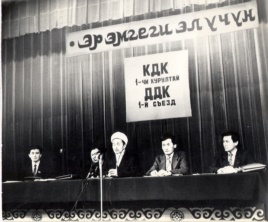 9-10-го февраля 1991-го года первый курултай Демократического Движения «Кыргызстан» прошел без никаких препятствий, 25-26-го мая 1990-го года на Организационной конференции ДДК, вместо предыдущих пятерых со-председателей, были назначены трое новых – К.Акматов, Ж.Жекшеев, Т.Тургуналиев. 2-го марта представители ДДК провели митинг на центральной площади Бишкека и выразили свою позицию против сохранения СССР в прежнем виде. В апреле 1991-го года на должность Первого секретаря КПСС Кыргызстана, вместо А.Масалиева, был назначен Ж.Аманбаев. Несмотря на смену руководства, кыргызстанские коммунисты все еще придерживались официальной централизованной (против независимости) политики. Они также были против проведения 75-летия национального освободительного движения 1916-го года.  При инициативе ДДК и «Ашара» 3-го июня 1991-го года в селе Асылбаш Сокулукского района было проведено первое собрание, посвященное 75-летию Восстания и почтению памяти погибших. Памятник жертва Великого Восстания в селе Ак-Шыйрак. 02.8.2014.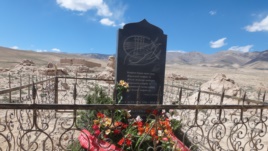 Марш под названием «Кочевка жизни» планировалось провести в направлении Асылбаш – Бишкек – Кемин – Боом – Балыкчи – советско-китайской границы, по следам предков, бежавших в сторону Китая из Северного Кыргызстана во время массового истребления кыргызов в 1916-м году.4-го июня участники «Кочевки жизни» из ДДК провели митинг на площади Ала-Тоо в Бишкеке. В митинге также приняли участие президент Кыргызстана А.Акаев и спикер Жогорку Кенеша М.Шеримкулов. Марш шел в двух направлениях: в Бедел, Каракол (Иссык-Куль) и приграничный пункт Нарын – Торук-Арт (Нарын), и продлился до 16-го июля. В этом марше приняли участие некоторые местные русские демократы, включая Виктора Черноморца, проявившие солидарность и содружество. В первой половине 1991-го года президент А.Акаев не пошел на прямую конфронтацию с коммунистическим руководством. Более того, в состав Президентского Совета были включены Казат Акматов (от ДДК) и Жумгалбек Аманбаев от Компартии. 19-23-го августа 1991-го года, во время бунта консервативных коммунистов против реформаторской политики Президента СССР М.Горбачева в Москве, руководство кыргызстанских коммунистов тоже их поддержало. Но новое руководство Кыргызстана, во главе с президентом и организации и объединения, включая ДДК, открыто выступили против антиконституционного «Государственного комитета по чрезвычайным ситуациям» (ГКЧП). Спикер парламента М.Шеримкулов в срочном порядке опубликовал свое официальное заявление против этой антиконституционной структуры. А президент А.Акаев 21-го июня обратился в ООН с подтверждением, что Кыргызстан стремится к независимости и демократии, и с просьбой оказать международную помощь в противостоянии коммунистическим революционерам. В те дни КТР, под руководством члена ДДК Сатыбалды Жээнбекова, справедливо освещало политическую ситуацию в СССР и передавало все обращения Б.Ельцина против ГКЧП. Вскоре после того, как попытки коммунистических революционеров оказались тщетными, 30-го августа 1991-го года тела жертв сталинских репрессий были перезахоронены в мемориале «Ата-Бейит». В этом мероприятии активно участвовало руководство ДДК. 31-го августа 1991-го года Жогорку Кенеш Кыргызской Республики принял декларацию «О государственной независимости», и Кыргызстан был официально объявлен независимым государством.Этот день, которого веками ждали наши предки, стал особенным праздником и для членов ДДК. В сентябре 1991-го года Коммунистическая партия Кыргызстана - бывшая официальная политическая организация, поддержавшая тоталитарную идеологию и антиконституционную коммунистическую революцию – решением парламента прекратила свою деятельность и полностью перешла в собственность государства (до этого руководство коммунистов занимало восточное крыло Белого Дома и пользовалось зданием вместе с президентом и представителями власти). Некоторые члены ДДК задолго до этого отказались от членства в Компартии. Исполнение и расслоение основной цели ДДКНачало 1990-х годов стало для Кыргызстана периодом основания многопартийной системы. В конце 1991-го года Демократическое Движение «Кыргызстан» прошло официальную регистрацию. Многие политические партии, появившиеся в независимом Кыргызстане, были основаны внутри ДДК и позже отделились от него. Первыми от ДДК в феврале 1991-го года отделилась демократическая партия «Эркин Кыргызстан», в ноябре того же года отделились партия народного возрождения «Асаба», партия «Ата-Мекен», а также Правозащитное Движение Кыргызстана и прочие организации. Члены ДДК, ранее не состоявшие ни в одной политической партии, основали партию ДДК в 1993-м году. (Эта партия существует и по сей день)В 1992-м году были основаны Народная-Республиканская партия, Партия Коммунистов Кыргызстана, Аграрная партия; в сентябре 1993-го года появилась Социал-демократическая партия Кыргызстана; в 1994-м были основаны многие общественно-политические организации и партии, включая партию Биримдик. В них вошли многие члены ДДК. На сегодняшний день количество партий превышает 150 (однако, тех, кто ведет настоящую деятельность – меньше в десятки раз). Ошентип, 1993-жылдын жаз айларына карата КДК коомдук-саясий блок катары өз максатына жетип, таптакыр ыдырап кетти. Төрт жылга жакын өмүр сүрсө да, КДК өлкөбүздүн тарыхында опол тоодой ролду аткарып берди.Итак, весной 1993-го года ДДК достигло своих целей в качестве общественно-политического блока и окончательно распалось. Несмотря на то, что оно просуществовало всего четыре года, ДДК сыграло великую роль в истории нашей страны. Послесловие25-летие ДДК свободно и торжественно празднуется в Кыргызстане, который движется в направлении парламентской демократии после народного восстания 7-го апреля 2010-го года В эти дни немало критиков, которые говорят, что демократический процесс не прогрессирует в Кыргызстане (мы хотели бы им напомнить, что «кочёвка на ходу выстраивается»). Существуют и политические организации и деятели, все еще желающие, чтобы Кыргызстан вернулся в коммунистический тоталиратрый строй, власть принадлежала лишь одной партии и действовала прежняя тоталитарная цензура (а им мы хотели бы сказать «уже слишком поздно»).Однако, можно сказать, что те, кто находятся между этими двумя противоборствующими сторонами – представители созидательного общества Кыргызстана. Многопартийная, парламентско-президентская форма правления также поддерживается правовыми механизмами новой Конституции Кыргызстана. Самая приятная часть празднования 25-летия ДДК – это удовольствие от осознания, что именно эти демократические изменения на самом деле происходят в нашей стране. 